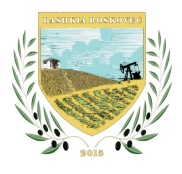 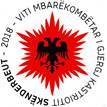 REPUBLIKA E SHQIPERISEBASHKIA ROSKOVECAdresa: Qender Roskovec,  Web: www.bashkiaroskovec.gov.alSHTOJCA 8. BUXHETI I NDARË SIPAS ZËRAVESTEMA E ORGANIZATËS QË ZBATON PROJEKTINEMRI I ORGANIZATËS: ________________________________TITULLI I PROJEKTIT: _________________________________BUXHETI I NDARË SIPAS ZËRAVE1. STAFI 1.11.21.31.41.52. SHPENZIME UDHËTIMI2.12.22.32.42.53.SHPENZIME ADMINISTRATIVE3.13.23.33.43.54. SHPENZIMET E PROJEKTIT4.1.Rezultati 1 (nga korniza logjike)4.1.1 Aktiviteti4.1.2 Aktiviteti4.1.3 Aktiviteti4.2 Rezultati 1 (nga korniza logjike)4.2.1 Aktiviteti4.2.2 Aktiviteti4.2.3 Aktiviteti4.3 Rezultati 3 (nga korniza logjike)4.3.1 Aktiviteti4.3.2 Aktiviteti4.3.3 Aktiviteti5. DUKSHMËRIA5.15.2